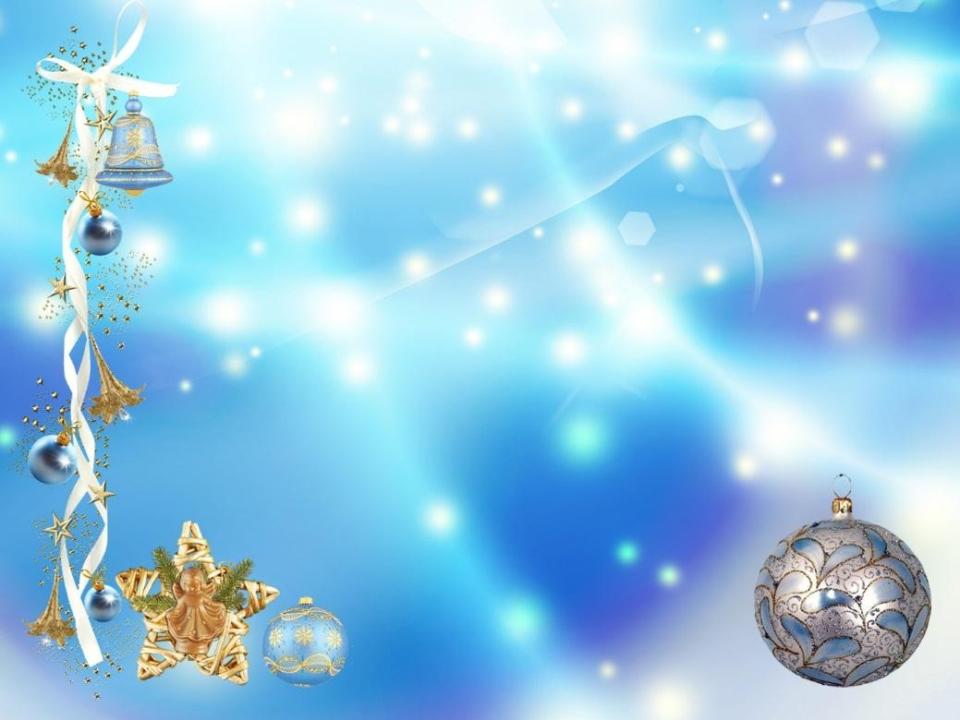 Концепция новогоднегодекоративно- художественного, светового оформления городской среды на территории города Волгодонска2016-2017 годСхема размещения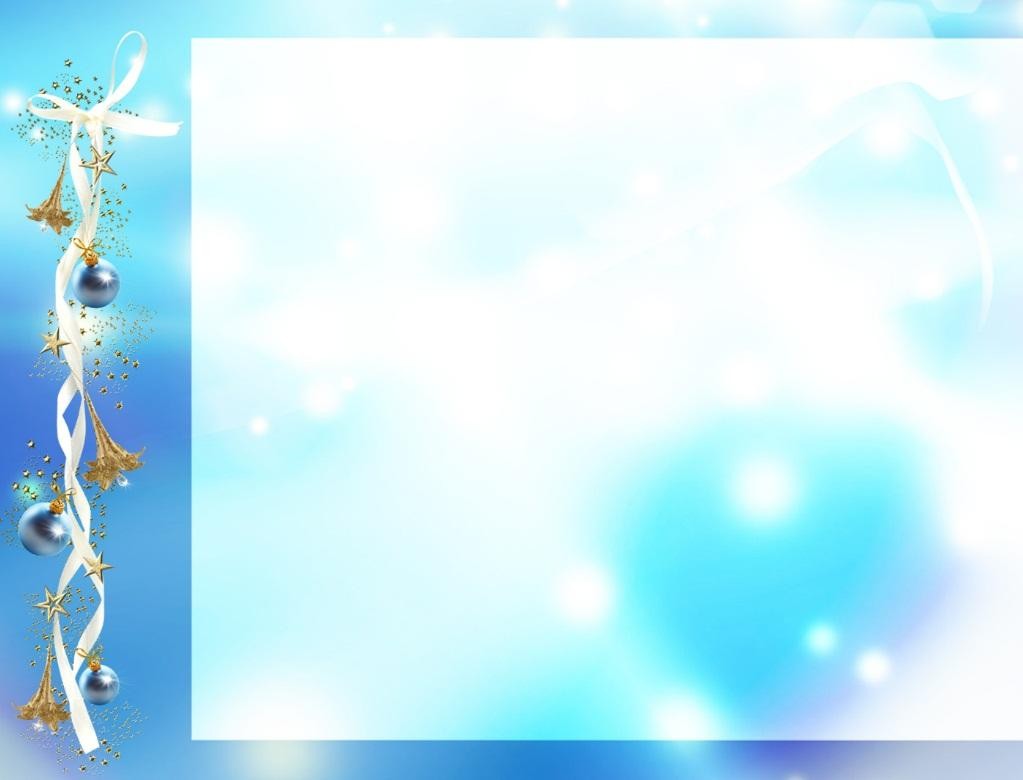 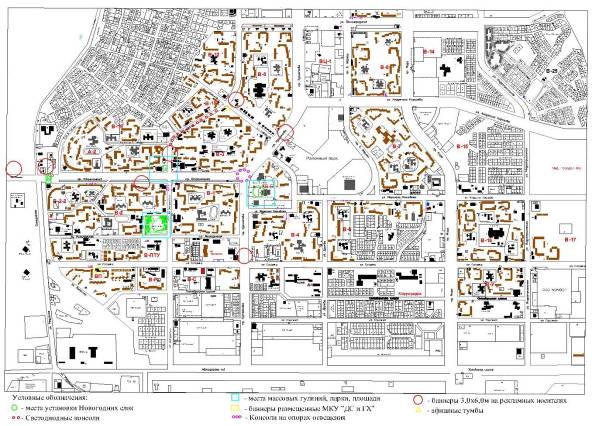 новогоднего декоративно- художественного, светового оформления городской средытерритория новой части городаСхема размещения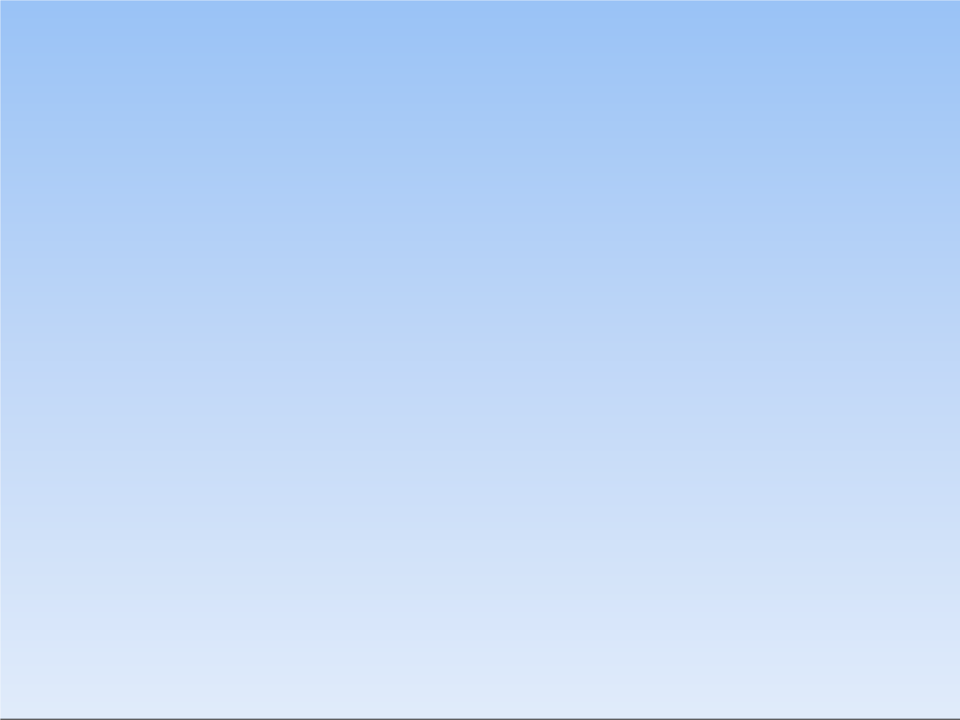 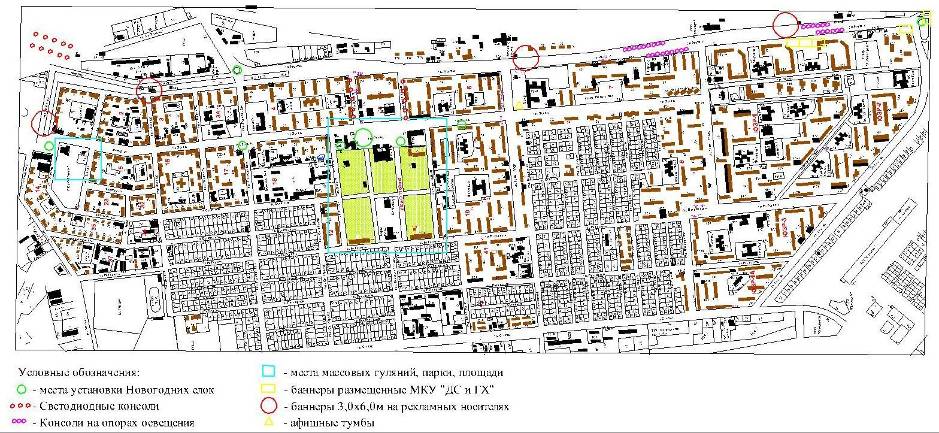 новогоднего декоративно- художественного, светового оформления городской средытерритория старой части городаОформление мест проведения праздничных мероприятий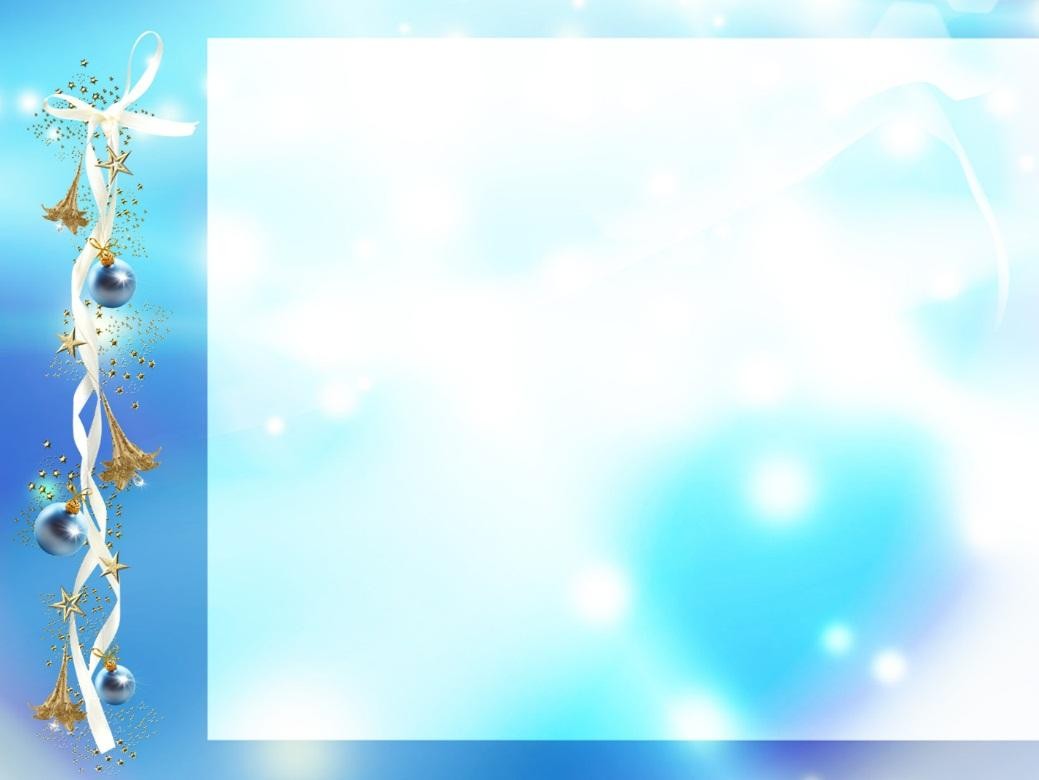 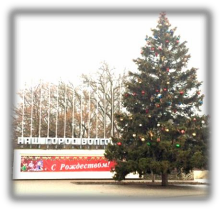 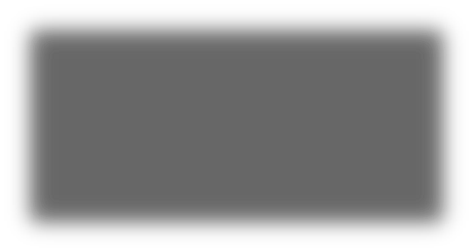 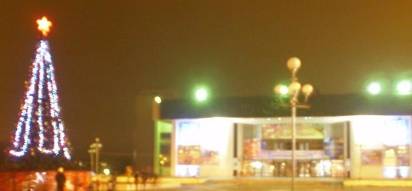 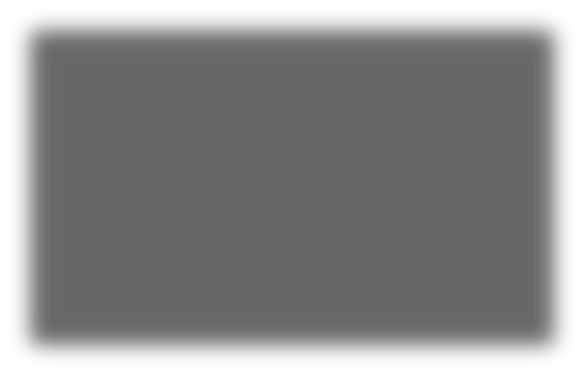 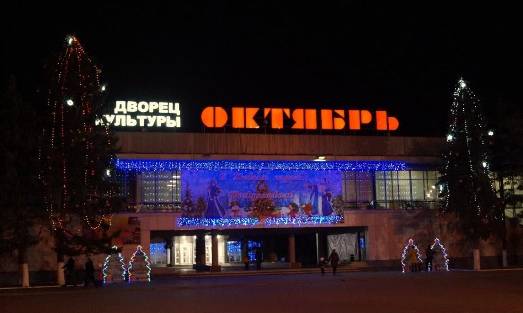 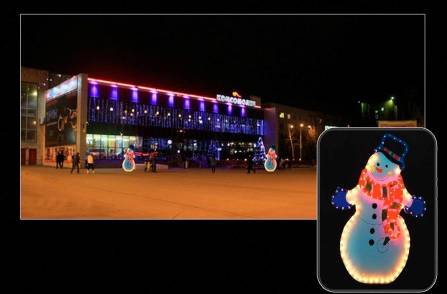 Здание Администрации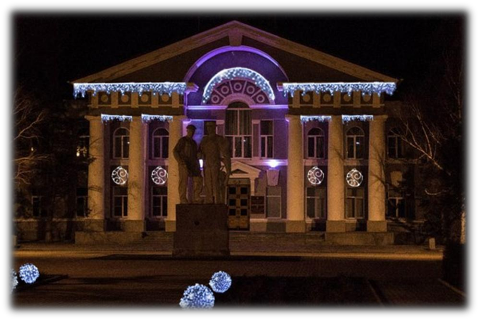 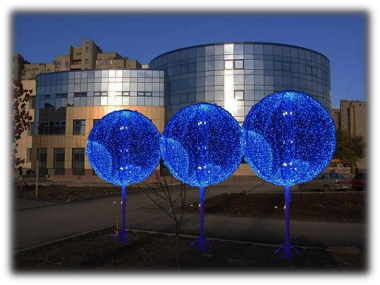 города ВолгодонскаИнженерный центрКК «Комсомолец»Здание вокзала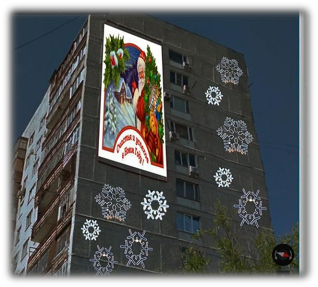 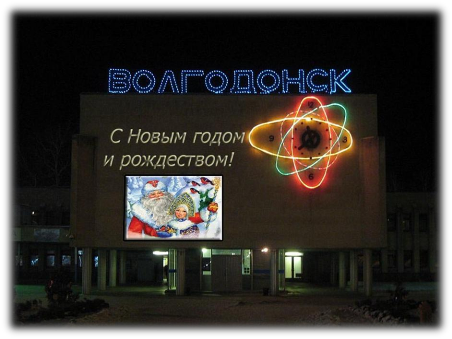 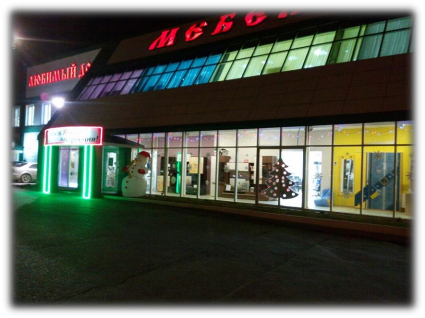 Жилой дом по ул. МорскойМагазин «Любимый дом»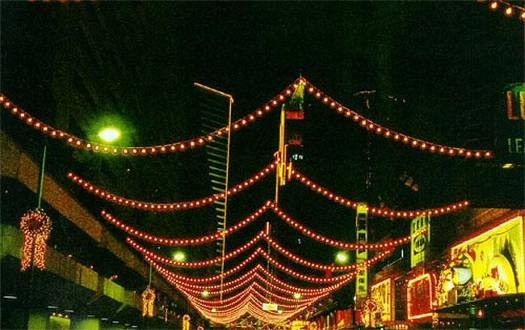 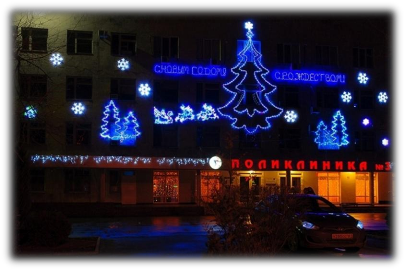 СВЕТОДИОДНОЕ ОФОРМЛЕНИЕ ТРАНСПОРТНЫХ МАГИСТРАЛЕЙ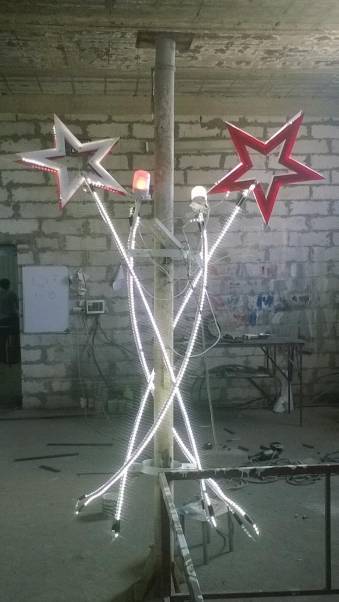 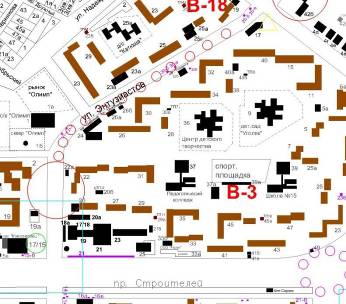 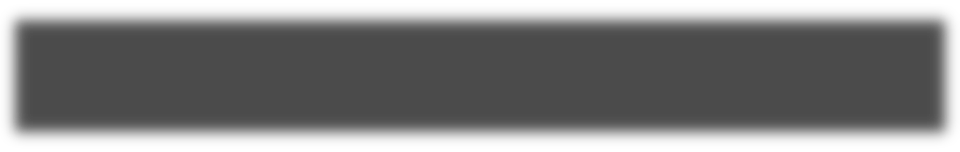 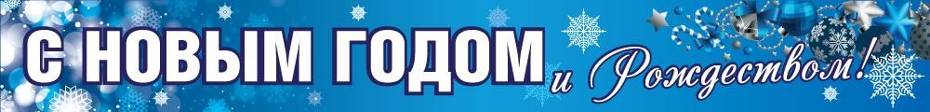 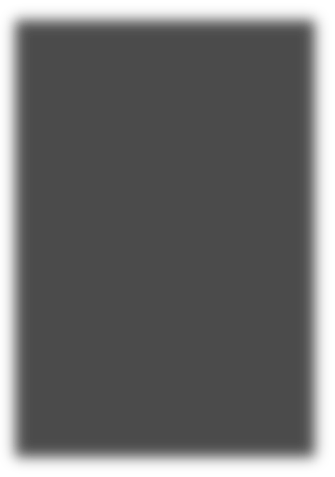 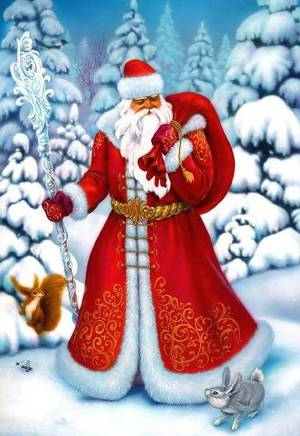 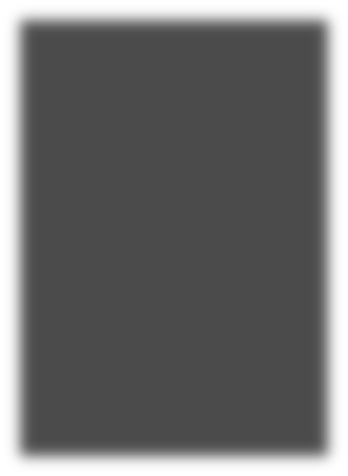 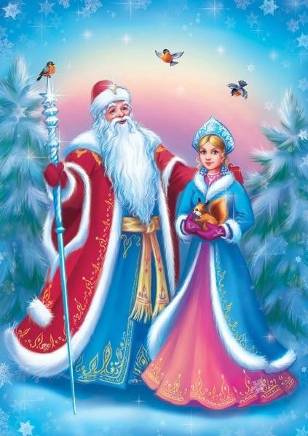 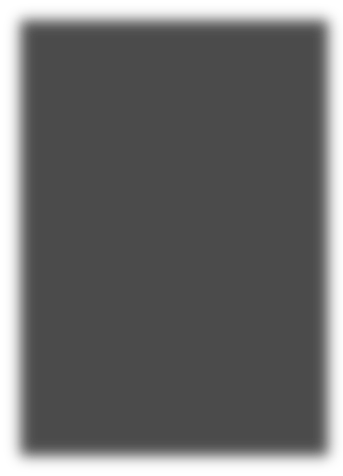 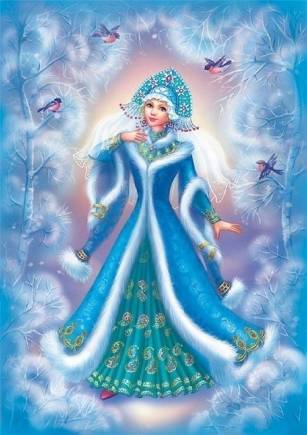 